GEOM 14				Agrandissement et réduction de figure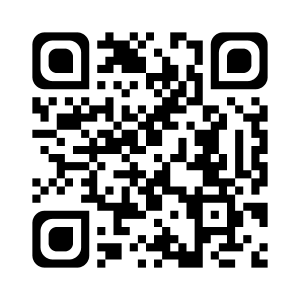 Agrandir ou réduire une figure, c’est faire la même figure, mais plus grande ou plus petite.Seules les dimensions vont changer, les propriétés géométriques sont conservées (égalités de longueur, angles droits, axes de symétrie…).Les mesures des longueurs sur la figure d’origine et sur la figure transformée (agrandie ou réduite) sont proportionnelles.A			B		          A							      B				   2 cmC			D	    3 cm														6 cm					         C						         	     D										     9 cm			Je sais ma leçon si…GEOM 14 Je sais tracer une figure agrandie ou réduite dans un rapport simple.